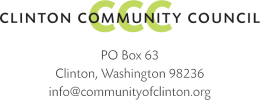  PO Box 63Clinton, Washington 98236 info@communityofclinton.orgAGENDASouth Whidbey Transportation ForumMay 30, 2018Clinton Community Hall6:00 – 7:30 PMCouncil Meeting Agenda:1.  Introduction.   Clinton Community Council mission.  Public safety, and pedestrian access issues, and     ongoing work w/ Agencies           Doug Hofius (5 min) 2.  Background on State efforts           Representatives Hayes and Smith (10 min)3.  WSDOT projects and work, near term and longer term     Todd Carlson (10 min)4.  Island County projects and work, near term and longer term     Brian Wood/Connie Bowers (10 min)5.  Island Transit - overview of current service, and future planning      Transit Rep. (10 min)6.  Break out into informal discussions, Q & A with agency representatives (40 min)7.  Wrap-up, feedback, and follow-up        Doug Hofius (10 min)